                                    ST. JOSEPH’S UNIVERSITY, BENGALURU -27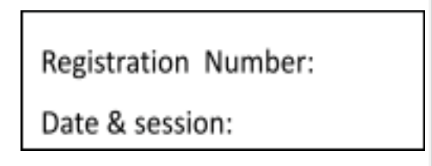 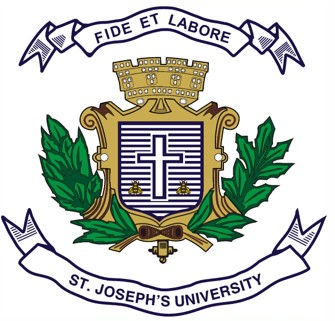 B.A. PSYCHOLOGY – V SEMESTERSEMESTER EXAMINATION: OCTOBER  2023(Examination conducted in November /December 2023)PY 5123 – Abnormal Psychology- I(For current batch students only)Time: 2 Hours								    Max Marks: 60This paper contains TWO printed pages and THREE partsPART-AAnswer ALL of the following questions.				                      	(10x2=20)What is body dysmorphic disorder?Briefly explain any two categories of stressors.What is blood-injection-injury phobia? List any two sociocultural causal factors of abnormal behavior.Differentiate between factitious disorder and malingering.Give any two symptoms of depersonalization.Briefly explain the Diathesis-Stress model.The basic feature of dissociative fugue is that the individual:a) suddenly and unexpectedly develops anterograde amnesiab) suddenly and unexpectedly develops retrograde amnesiac) suddenly and unexpectedly travels away from home or from their customary place of daily activitiesd) suddenly and unexpectedly develops an alternative personality.Give any two sensory symptoms of conversion disorder.How does one make a distinction between acute stress disorder (ASD) and post-traumatic stress disorder (PTSD)?PART-BAnswer any FOUR of the following questions     			                     	(4x5= 20)Discuss any two culture-bound syndromes in brief.Write a short note on conversion disorder.How is fear different from anxiety? Explain the different components of anxiety.Differentiate between problem-focused coping and emotion-focused coping. Give examples for each.Describe dissociative amnesia and indicate what aspects of memory are affected.What is illness anxiety disorder? How is it different from somatic symptom disorder?PART-CAnswer any TWO of the following questions			                        (2x10 = 20)Summarize the clinical features of somatoform disorder, also noting its causes.“The problem is not having more than one personality, it is having less than one” (Spiegel, 2006). Give the clinical picture of dissociative identity disorder. Compare and contrast the posttraumatic and socio-cognitive theories in reference to the development of DID.What is a phobia? Explain the different categories of phobic disorders.What is an adjustment disorder? What kinds of stressors are potential triggers for the development of an adjustment disorder? Explain any two.*****